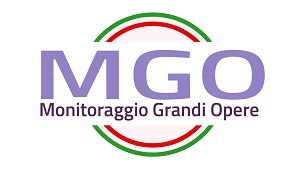 DICHIARAZIONE DI FINE MANLEVAOggetto: sistema di Monitoraggio finanziario delle Grandi Opere, MGO - disattivazione del Servizio CBI per conti correnti dedicati in via esclusiva ad un solo CUP.Spett.le,BANCA  INDIRIZZO  In relazione al servizio CBI per l’invio dei dati necessari al monitoraggio finanziario, ai sensi del Decreto Legge 90/2014, convertito dalla Legge n. 114/2014, Vi comunichiamo che l’IBAN a noi intestatoINTESTATARIO CONTO(campo obbligatorio)IBAN (campo obbligatorio)Attualmente dedicato in via esclusiva al progetto avente Codice Unico Progetto (CUP)(campo obbligatorio)Data di fine del periodo monitorato:  ___/___/_______con la presente Vi comunichiamo, sollevandovi da ogni responsabilità in merito, che tale conto non è più dedicato al progetto indicato, quindi non più soggetto a monitoraggio per questo CUP.Vi autorizziamo quindi ad interrompere l’invio al soggetto monitorante (DIPE) dei flussi di rendicontazione giornaliera.Luogo _______________ e Data di consegna: __/__/____         Firma e timbro(Il Legale Rappresentante)Spazio riservato all’Istituto bancarioRicevuta in data __/__/____ per accettazione (Timbro) _______________________________